Figure: S1. Analysis of Amino acid frequency around consensus sequence for N-linked Glycosylation in eukaryotic glycoproteins from -10 to + 10 sequence length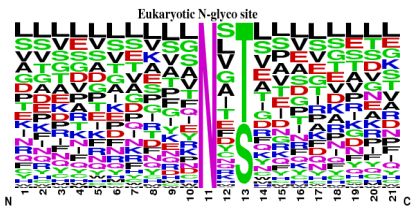 